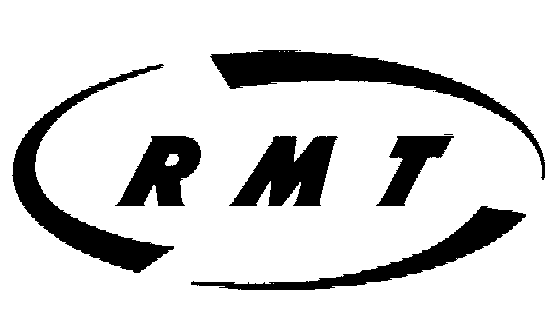 To ISS Dear Sir/Madam,USE OF FINGER PRINTING TO BOOK ON – ISS (LUL CONTRACT) As you are aware my union held a ballot for industrial action and you were advised that staff would not be using the biometric system to book on.Whilst I am unwilling to sign on using this system, I am willing to work normally by signing on in the established way, a system that has been acceptable for many years. I confirm, therefore, that I am not refusing to work my shift.Signed………………………………………………………………..Print Name………………………………………………………….Depot…………………………………………………………………Date…………………………………………………………………..